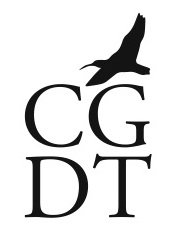 COLINTRAIVE AND GLENDARUEL DEVELOPMENT TRUSTJob DescriptionSite Assistant30 hours / week @ £6.50 hour (gross salary)Fixed Contract Duration:  4 week contractPurposeThe role requires a motivated person (over 16) to work as part of a small team of employees, contractors and volunteers to assist with the completion of infrastructure for the food-growing project at the 2 polytunnel sites in Colintraive and Glendaruel.  Learning opportunities will be given during the course of the contract. E.g. Risk assessing, PPE and tools will be provided.Specific DutiesCarry out the following activities – assistance to the Site Development Worker filling raised beds with topsoil, painting, levelling, setting up rain water collection systemsAssisting the ColGlen Growers to deliver the Community growing and composting facilitiesFollow Health and Safety policies and guidanceGeneral DutiesTo comply fully with CGDT policies To work as part of the Greener ColGlen team To engage with the Community in a positive wayTo undertake other duties in line with the job purposeSupervisionThe postholder will work under the direct supervision of the Project Development Officer and Site Development Worker and the indirect supervision of a nominated member of the CGDT board.  Person SpecificationCandidates are required to demonstrate the following qualitiesEssentialgood communication skills – written and oralAbility to work as part of a team and follow instructionsApplicants need to be motivated, physically fit and able to work out of doors in all weathers and be involved in a range of physical tasks.Good time-keeping - Ability to travel to attend for work to both sites DesirableExperience of working out of doors Knowledge of food-growing and composting and other low-carbon activitiesPlease send your up-to-date CV and covering letter to Greener ColGlen JOBS @ CGDT, The Village Hall, Colintraive PA22 3AS.Applications close Friday, 4th July 2014 at 5pm.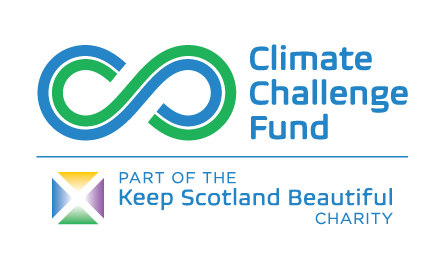 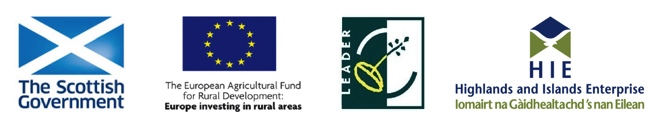 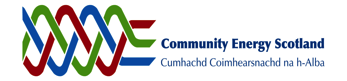 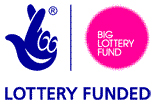 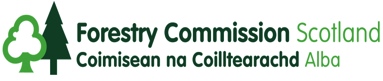 Supported by Cruach Mhor Windfarm Trust